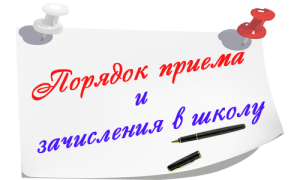 Дорогие родители  будущих первоклассников!С 01 апреля  2024 года начинается  зачисление в 1 класс МБОУ «Яковская средняя общеобразовательная школа»Прием обучающихся в первый класс МБОУ «Яковская средняя общеобразовательная школа» является государственной услугой и регулируется нормативными правовыми документами об образовании, в том числе:Федеральным законом от 29.12.2012 № 273-ФЗ «Об образовании в Российской Федерации»;приказом Министерства просвещения Российской Федерации от 02.09.2020г. № 458 «Об утверждении Порядка приема на обучение по образовательным программам начального общего, основного общего и среднего общего образования» (с изменениями от 30.08.2023г.);- законом Орловской области от 06 сентября 2013 года № 1525-ОЗ «Об образовании в Орловской области» (с изменениями на 30 июня 2020 года);- локальными нормативными и распорядительными актами МБОУ «Яковская средняя общеобразовательная школа»  В соответствии с указанными документами прием документов для зачисления в первый класс будет осуществляться:с 1 апреля до 30 июня 2024 г. – для детей, проживающих на закрепленной территории;с 6 июля до момента заполнения свободных мест, но не позднее 05 сентября 2024 г. – для детей, не проживающих на закрепленной территории. Прием в 1-е классы образовательных организаций Орловской области начинается 01 апреля 2024 года  и включает три процедуры:- подача заявления родителями (законными представителями) детей;- предоставление документов в образовательную организацию;- принятие решения о зачислении ребенка в первый класс или об отказе в зачислении.Закрепление территорий муниципальных районов и городских округов производится органами местного самоуправления и размещается на их официальных сайтах. Информация о территории, закрепленной за общеобразовательным учреждением: с. Яковка, д. Красногорье, д. Крутое, д. Моховое.В 2024-2025 учебном году в МБОУ «Яковская средняя общеобразовательная школа» планируется комплектование одного 1 класса с количеством обучающихся 14 человек.Заявления о приеме на обучение  и документы для приема на обучение подаются одним из следующих способов:в электронной форме посредством ЕПГУс использованием функционала (сервисов) региональных государственных информационных систем субъектов Российской Федерации, созданных органами государственной власти субъектов Российской Федерации (при наличии), интегрированных с ЕПГУ;через операторов почтовой связи общего пользования заказным письмом с уведомлением о вручении;лично в общеобразовательную организацию.Сроки приёма документов:Прием заявлений и документов в 1 класс в кабинете методиста школыс 01 апреля 2024 г. – пн.-пт.  с 9.00 час. до 16.00 час.Документы для приема:Личное заявление родителя (законного представителя) ребёнка о приеме в 1-й класс по форме (форма заявления размещена на официальном сайте ОУ)  при предъявлении оригинала документа, удостоверяющего личность родителя (законного представителя) либо оригинала документа, удостоверяющего личность иностранного гражданина и лица без гражданства РФ;Копию документа, удостоверяющего личность родителя (законного представителя) ребенка.Копия свидетельства о рождении ребёнка или документа, подтверждающего родство заявителя.Копия документа, подтверждающего установление опеки или попечительства (при необходимости).Копия документа о регистрации ребенка по месту жительства или по месту пребывания на закрепленной территории или справку о приеме документов для оформления регистрации по месту жительства (в случае приема на обучение ребенка, проживающего на закрепленной территории, или в случае использования права преимущественного приема на обучение по образовательным программам начального общего образования).Справку с места работы родителя (ей) (законного(ых) представителя(ей)) ребенка (при наличии права внеочередного или первоочередного приема на обучение).Копия заключения психолого-медико-педагогической комиссии (при наличии).Документы представляются лично родителем (законным представителем) ребенка при предъявлении оригинала документа, удостоверяющего личность родителя (законного представителя), либо оригинала документа, удостоверяющего личность иностранного гражданина и лица без гражданства в РФ, непосредственно в образовательную организацию.Иностранные граждане и лица без гражданства все документы представляют на русском языке или вместе с заверенным в установленном порядке переводом на русский язык.Требование предоставления других документов в качестве основания для приёма детей в школу не допускается.При подаче заявления о приеме на обучение в электронной форме посредством ЕПГУ не допускается требовать копий или оригиналов документов, выше перечисленных  данной памятки, за исключением копий или оригиналов документов, подтверждающих внеочередное, первоочередное и преимущественное право приема на обучение, или документов, подтверждение которых в электронном виде невозможно.Факт ознакомления родителей (законных представителей) ребёнка с Уставом, с лицензией на осуществление образовательной деятельности, со свидетельством о государственной аккредитации, с образовательными программами и другими документами, регламентирующими организацию и осуществление образовательной деятельности, права и обязанности обучающихся фиксируется в заявлении о приёме и заверяется личной подписью родителей (законных представителей) ребёнка.Подписью родителей (законных представителей) ребёнка фиксируется также согласие на обработку их персональных данных и персональных данных ребёнка  в порядке, установленном законодательством РФ.При посещении общеобразовательной организации родитель (законный представитель) ребенка предъявляет оригиналы документов, указанных в пункте «Документы для приема».Дети с ОВЗ принимаются на обучение по адаптированной основной общеобразовательной программе только с согласия их родителей (законных представителей) и на основании рекомендаций психолого-медико-педагогического комиссии.Документы, представленные родителями (законными представителя) детей, регистрируются в журнале приема заявлений. После регистрации заявления родителям (законным представителям) детей выдается расписка в получении документов, содержащая информацию о регистрационном номере заявления о приеме ребенка в ОО, о перечне предоставленных документов. Расписка заверяется подписью должностного лица ОО, ответственного за прием документов, и печатью ОО.На каждого ребенка, зачисленного в ОО, заводится личное дело, в котором  хранятся все сданные документы.Принятие решения о зачислении в образовательную организацию или об отказе в зачисленииПринятие решения о зачислении ребенка в первый класс образовательной организации или об отказе в зачислении в первый класс образовательной организации осуществляется после получения образовательной организацией заявления и документов.Зачисление в первый класс образовательной организации оформляется приказом образовательной организации в течение 3 рабочих дней после приема документов.Приказы о зачислении в первый класс образовательной организации размещаются на информационном стенде образовательной организации в день их издания.При принятии решения об отказе в зачислении в первый класс образовательной организации образовательная организация в течение 3 рабочих дней после принятия такого решения направляет родителю (законному представителю) уведомление об отказе в зачислении в образовательную организацию.Обращаем Ваше внимание, что основанием для отказа в приеме в первый класс образовательной организации является: - отсутствие свободных мест в образовательной организации.Следует отметить, что в 1-й класс принимаются дети, которые на 1 сентября 2024 года достигли возраста от 6 лет 6 мес. при отсутствии противопоказаний по состоянию здоровья, но не позже достижения ими возраста 8 лет. По заявлению родителей (законных представителей) учредитель образовательной организации вправе разрешить прием детей в образовательную организацию на обучение по образовательным программам начального общего образования в более раннем или более позднем возрасте. Для получения указанного разрешения родителям (законным представителям) ребенка необходимо обратиться в  отдел образования администрации Колпнянского района (адрес: пгт. Колпна, ул. Торговая, д.25) заранее, как так в день предоставления документов в образовательную организацию указанное разрешение необходимо предъявить должностному лицу, осуществляющему прием и регистрацию документов.Для принятия решения о приеме в 1-й класс детей более раннего возраста  необходимо предоставить в отдел образования администрации Колпнянского района следующие документы: решение психолого-педагогической комиссии об обучении в более раннем возрасте; справку врача-педиатра об отсутствии заболеваний, препятствующих обучению; копию свидетельства о рождении ребенка и паспорт родителей (законных представителей).Для получения или уточнения информации о приеме в первые классы 2024-2025 учебного года и подачи заявлений Вы можете обратиться в МБОУ «Яковская средняя общеобразовательная школа» по телефону – 2- 37- 43Ответственные лица за прием  документов по зачислению в 1 класс:- Писарева Татьяна Викторовна, директор- Борисова Светлана Юрьевна, методист